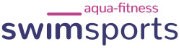 Lektionsformular swimsports® - 2022Nr.Datum:Datum:Gruppe:Bad:Bad:Ziele / Nutzen/ Know-How-HäppchenZiele / Nutzen/ Know-How-HäppchenZiele / Nutzen/ Know-How-HäppchenZiele / Nutzen/ Know-How-HäppchenVorbereiten / MitnehmenVorbereiten / MitnehmenEinleitungEinleitungEinleitungEinleitungEinleitungEinleitungZiel/NutzenZiel/NutzenÜbungs-/  TrainingsformenÜbungs-/  TrainingsformenMusik, Material, OrganisationZeitHauptteilHauptteilHauptteilHauptteilHauptteilHauptteilZiel/NutzenZiel/NutzenÜbungs-/  TrainingsformenÜbungs-/  TrainingsformenMusik, Material, OrganisationZeitAusklangAusklangAusklangAusklangAusklangAusklangZiel/NutzenZiel/NutzenÜbungs-/  TrainingsformenÜbungs-/  TrainingsformenMusik, Material, OrganisationZeitNachbereitungNachbereitungNachbereitungNachbereitungNachbereitungNachbereitung